Расписание уроков.14:30-18:00. 2 ГПД (ю)14:30-18:00. 2 ГПД (ю)14:30-18:00. 2 ГПД (ю)14:30-18:00. 2 ГПД (ю)14:30-18:00. 2 ГПД (ю)14:40-15:25. 1 Зан. грамматика14:40-15:25. 1 ММ Крылова15:35-16:20. 1 Применение презентаций14:40-15:25. 1 Основы презентацийДостижения учеников:Награды за 2019-2020 учебный год:  « За вклад в развитие МЭШ». 4 сценария урока из 50 опубликованных номинированы на грант. КРЫЛОВА НАТАЛЬЯ ВАСИЛЬЕВНАУчитель начальных классов
Электронная почта: nataliavgr@yandex.ru

Категория: Высшая категория

Образование: Высшее образование

Учебное заведение: Московский педагогический государственный университет

Специальность: педагогика и методика начального образования - естествознание.

Квалификация: учитель начальных классов

Ученая степень: -

Ученое звание: -

Опыт работы: Работает учителем начальных классов с 1996г.

Общий рабочий стаж: 23 года

Педагогический стаж: 23 годаПовышение квалификации:Повышение квалификации:2018 г.Технология разработки дополнительных общеразвивающих программ и рабочих программ курсов внеурочной деятельности2017 г.Формирование информационно-образовательной среды для организации учебных занятий в ОО с использованием электронных образовательных материалов2017 г.Психолого-педагогическое сопровождение детей с ОВЗ в соответствии с ФГОС НОО2015 г.Технологии духовно-нравственного воспитание младших школьников на основе православных ценностей и традиций русской культуры2015 г."Формирование регулятивных УУД как одно из условий целостного развития в детях качеств исследователя"2010 г.Информационные технологии в начальном образовании2009 г.Организация и содержание развивающих видов деятельности в начальной школеПереподготовка:-Награды:Награды:Награды:Награды:2017 г.ДругоеПочетная грамота / дипломДиплом победителя (II место) Всероссийской олимпиады для педагогов "Реализация ФГОС в начальной школе2017 г.ДругоеПочетная грамота / дипломДиплом победителя (III степени) Всероссийского тестирования "ТоталТест". Основы педагогики ипсихологии2016 г.ДругоеПочетная грамота / дипломДиплом победителя (II место) Всероссийского конкурса "Педград". Блиц-олимпиада: "Рабочая программа педагога как инструмент реализации требований ФГОС"2016 г.ДругоеПочетная грамота / дипломДиплом победителя (II место) Всероссийского конкурса "Умната". Блиц-олимпиада: "Реализация ФГОС в начальной школе"2016 г.ДругоеПочетная грамота / дипломДиплом победителя (III место) Всероссийской олимпиады "Совокупность обязательных требований к начальному общему образованию по ФГОС"2016 г.ДругоеПочетная грамота / дипломДиплом победителя (III место) Всероссийского конкурса "Остров Талантикус". Конкурсное задание: "Возрастные особенности школьников". Область знаний: Профессиональные компетентности педагога школы2016 г.ДругоеБлагодарностьЗа успешные выступления учеников на олимпиаде по математике2016 г.ДругоеПочетная грамота / дипломДиплом победителя (III степени) Всероссийского тестирования "ТоталТест". Теория и методика формирования математических представлений2016 г.ДругоеПочетная грамота / дипломДиплом за подготовку участника X всероссийской олимпиады по окружающему миру для 1-4 классов2016 г.ДругоеПочетная грамота / дипломДиплом за подготовку участника V всероссийской олимпиады по окружающему миру для 1,2,3 и 4 классов2016 г.ДругоеПочетная грамота / дипломДиплом (2 шт.) за подготовку участников IX Всероссийской олимпиады по окружающему миру для 1-4 классов2016 г.ДругоеПочетная грамота / дипломДиплом (2 шт.) за подготовку участников IX Всероссийской олимпиады по математике для 1-4 классов2016 г.ДругоеПочетная грамота / дипломДиплом (3 шт.) за подготовку участников IX Всероссийской олимпиады по литературному чтению для 1-4 классов2016 г.ДругоеБлагодарностьЗа помощь в проведении олимпиады "Русский с Пушкиным"2016 г.ДругоеПочетная грамота / дипломДиплом за подготовку участника VIII Международной дистанционной олимпиады по математике для обучающихся 1-11 классов общеобразовательных учреждений РФ и зарубежных стран2016 г.ДругоеГрамотаЗа активное участие в конкурсе "Кириллица"2015 г.ДругоеПочетная грамота / дипломДиплом за участие в Конкурсе учительских портфолио "Учитель - это звучит гордо!" от проекта mega-talant.com в номинации: Презентация2015 г.ДругоеПочетная грамота / дипломДиплом педагога за подготовку участника V Всероссийской олимпиады по русскому языку для 1-4 классов2015 г.ДругоеДругоеСвидетельство о подготовке учеников к мероприятию "Фотопарад ко Дню знаний "Мы-Мега..." от проекта mega-talant.com2015 г.ДругоеПочетная грамота / дипломДиплом педагога (2 шт.) за подготовку участников V Всероссийской олимпиады по русскому языку для 1-4 классов2014 г.Окружное управление образованияГрамотаЗа достигнутые успехи в деле обучения и воспитания2018-2019 учебный год2018-2019 учебный год2018-2019 учебный год2018-2019 учебный годНазвание конкурсаНоминацияРезультат1Городской конкурс «Музеи. Парки. Усадьбы»1 место2Онлайн-олимпиада «Русский язык с Пушкиным» (каждый триместр)Победители, призёры, участники3Дино-олимпиада (каждый триместр)Победители, Призёры, участники4Школьная акция «Добрые крышечки»2 место5Школьная акция «Бумажный бум»Участие6Школьный Смотр строя и песни2 место7Олимпиада «Плюс» по математике (каждый триместр)Участники, победители, призёры8«Белая ладья» (шахматный турнир)Победитель9«Как я готов к ГТО?» (школьный конкурс видеороликов)Участие10Школьный конкурс «Минута славы»2 место11Школьный конкурс чтецов (осень)3 место12Школьный конкурс к новогоднему празднику «Мультфильм «Праздник новогодней ёлки»»участие2017-2018 учебный год2017-2018 учебный год2017-2018 учебный год2017-2018 учебный годНазвание конкурсаНоминацияРезультат1Городской конкурс «Музеи. Парки. Усадьбы»Призёр (399 баллов)2Городская олимпиада «Московский третьеклассник»Победители - 4, призёры - 10, участники - 143Школьные соревнования «Весёлые старты»2 место4Школьный фестиваль «Звезда танцпола»Победитель - 1
Призеры - 25 Школьный конкурс «Минута славы»Победитель – 3
Призер - 16Школьный конкурс военно-патриотической песни2 место7Онлайн-олимпиада «Русский язык с Пушкиным» (каждый триместр)Победители, призёры, участники8Дино-олимпиада (каждый триместр)Победители, призёры, участники9Олимпиада «Плюс» (каждый триместр)Победители, призёры, участники10Олимпиада «Заврики» на «Учи.ру»Победители,
призёры, участники11Олимпиада BREECHBOOTOMSПобедитель - 212Школьный конкурс проектовУчастники - 2
Призёр - 1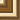 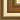 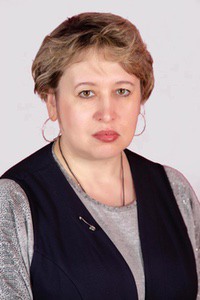 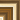 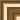 